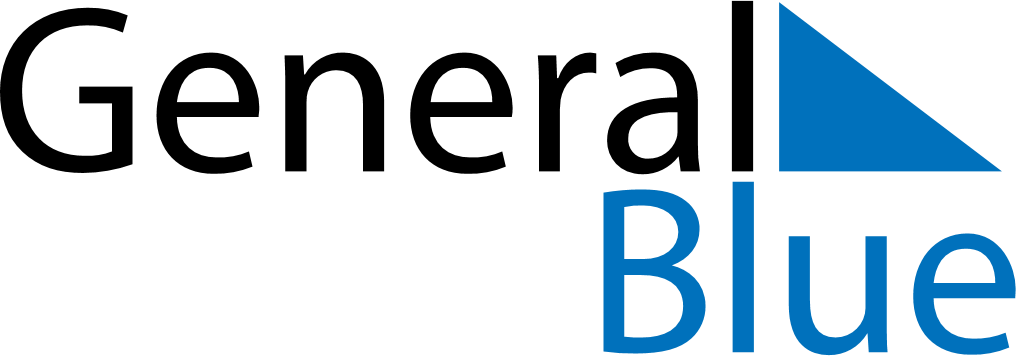 February 2024February 2024February 2024February 2024February 2024February 2024Hoellviken, Skane, SwedenHoellviken, Skane, SwedenHoellviken, Skane, SwedenHoellviken, Skane, SwedenHoellviken, Skane, SwedenHoellviken, Skane, SwedenSunday Monday Tuesday Wednesday Thursday Friday Saturday 1 2 3 Sunrise: 8:02 AM Sunset: 4:41 PM Daylight: 8 hours and 38 minutes. Sunrise: 8:00 AM Sunset: 4:43 PM Daylight: 8 hours and 42 minutes. Sunrise: 7:58 AM Sunset: 4:45 PM Daylight: 8 hours and 46 minutes. 4 5 6 7 8 9 10 Sunrise: 7:56 AM Sunset: 4:47 PM Daylight: 8 hours and 50 minutes. Sunrise: 7:54 AM Sunset: 4:49 PM Daylight: 8 hours and 54 minutes. Sunrise: 7:52 AM Sunset: 4:51 PM Daylight: 8 hours and 58 minutes. Sunrise: 7:50 AM Sunset: 4:53 PM Daylight: 9 hours and 3 minutes. Sunrise: 7:48 AM Sunset: 4:55 PM Daylight: 9 hours and 7 minutes. Sunrise: 7:46 AM Sunset: 4:58 PM Daylight: 9 hours and 11 minutes. Sunrise: 7:44 AM Sunset: 5:00 PM Daylight: 9 hours and 15 minutes. 11 12 13 14 15 16 17 Sunrise: 7:42 AM Sunset: 5:02 PM Daylight: 9 hours and 19 minutes. Sunrise: 7:40 AM Sunset: 5:04 PM Daylight: 9 hours and 24 minutes. Sunrise: 7:38 AM Sunset: 5:06 PM Daylight: 9 hours and 28 minutes. Sunrise: 7:35 AM Sunset: 5:08 PM Daylight: 9 hours and 32 minutes. Sunrise: 7:33 AM Sunset: 5:10 PM Daylight: 9 hours and 37 minutes. Sunrise: 7:31 AM Sunset: 5:13 PM Daylight: 9 hours and 41 minutes. Sunrise: 7:29 AM Sunset: 5:15 PM Daylight: 9 hours and 45 minutes. 18 19 20 21 22 23 24 Sunrise: 7:26 AM Sunset: 5:17 PM Daylight: 9 hours and 50 minutes. Sunrise: 7:24 AM Sunset: 5:19 PM Daylight: 9 hours and 54 minutes. Sunrise: 7:22 AM Sunset: 5:21 PM Daylight: 9 hours and 59 minutes. Sunrise: 7:20 AM Sunset: 5:23 PM Daylight: 10 hours and 3 minutes. Sunrise: 7:17 AM Sunset: 5:25 PM Daylight: 10 hours and 8 minutes. Sunrise: 7:15 AM Sunset: 5:27 PM Daylight: 10 hours and 12 minutes. Sunrise: 7:12 AM Sunset: 5:30 PM Daylight: 10 hours and 17 minutes. 25 26 27 28 29 Sunrise: 7:10 AM Sunset: 5:32 PM Daylight: 10 hours and 21 minutes. Sunrise: 7:08 AM Sunset: 5:34 PM Daylight: 10 hours and 26 minutes. Sunrise: 7:05 AM Sunset: 5:36 PM Daylight: 10 hours and 30 minutes. Sunrise: 7:03 AM Sunset: 5:38 PM Daylight: 10 hours and 35 minutes. Sunrise: 7:00 AM Sunset: 5:40 PM Daylight: 10 hours and 39 minutes. 